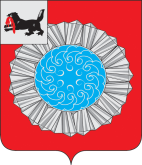 АДМИНИСТРАЦИЯ  МУНИЦИПАЛЬНОГО ОБРАЗОВАНИЯ  СЛЮДЯНСКИЙ РАЙОНП О С Т А Н О В Л Е Н И Ег. СлюдянкаОт    14. 11. 2013 г. № 1814     В соответствии с Федеральным законом от 27 июля 2010 года №210-ФЗ «Об организации предоставления государственных и муниципальных услуг», во исполнение постановления  Правительства Иркутской области от 12.02.2013 № 34-пп «О региональной государственной информационной системе, обеспечивающей предоставление в электронной форме государственных и муниципальных услуг (осуществление функций)», руководствуясь статьями 24, 38, 47 Устава муниципального образования Слюдянский район (новая редакция), зарегистрированного постановлением Губернатора Иркутской области от 30.06.2005 года №303-п регистрационный № 14-3,ПОСТАНОВЛЯЮ:Определить начальников комитетов, управлений и отделов администрации муниципального образования Слюдянский район уполномоченными органами, ответственными за проверку содержания сведений о муниципальных услугах муниципального образования Слюдянский район (далее- муниципальные услуги) и функциях по осуществлению муниципального контроля на предмет полноты и достоверности, а также внесения изменений в сведения о муниципальных услугах и функциях по осуществлению муниципального контроля.Уполномоченным органам структурных подразделений и управлений администрации муниципального образования Слюдянский район осуществлять еженедельный мониторинг  региональной государственной информационной системы «Региональный портал государственных и муниципальных услуг Иркутской области» (далее-Региональный портал) и, по мере необходимости, вносить изменения в сведения об органах власти, своевременно обновлять адреса, телефоны,  контактных лиц, руководителей органов местного самоуправления.Определить исполнителей муниципальных услуг лицами, ответственными за размещение сведений о муниципальных услугах и функциях по осуществлению муниципального  контроля в региональной государственной информационной подсистеме «Реестр государственных услуг (функций) Иркутской области» федеральной государственной информационной системы «Федеральный реестр государственных и муниципальных услуг (функций)», и организовать получение ими сертификатов ключей подписей и средств электронной цифровой подписи.Рекомендовать администрациям городских и сельских поселений Слюдянского района принять соответствующие нормативно-правовые документы в соответствии с постановлением Правительства Иркутской области от 12.02.2013 № 34-пп «О региональной государственной информационной системе, обеспечивающей предоставление в электронной форме государственных и муниципальных услуг (осуществление функций)». Органам местного самоуправления Слюдянского района завершить размещение сведений о муниципальных услугах на Региональном портале в срок до 16 декабря 2013 года, а также вести работу по актуализации данных сведений на постоянной основе.  Осуществлять заполнение сведений в региональной государственной информационной подсистеме «Реестр государственных услуг (функций) Иркутской области» федеральной государственной информационной системы «Федеральный реестр государственных и муниципальных услуг (функций)» согласно постановлению Правительства Иркутской области от 12 февраля 2013 года № 34-пп «О региональной государственной информационной системе, обеспечивающей предоставление в электронной форме государственных и муниципальных услуг (осуществление функций)» и «Методическим рекомендациям по заполнению и ведению региональной государственной информационной системы «Региональный портал государственных и муниципальных услуг Иркутской области»», утвержденным Министерством экономического развития  от 28 октября 2013 года. Настоящее постановление разместить на официальном сайте администрации муниципального образования Слюдянский район.9.   Контроль за  исполнением  настоящего постановления возложить на вице-мэра, первого заместителя мэра муниципального образования Слюдянский район Ю.Н. Азорина.Мэр муниципального образования Слюдянский район                                                                                        А.В. Должиков«О назначении ответственных за размещение муниципальных услуг»